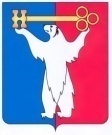 АДМИНИСТРАЦИЯ ГОРОДА НОРИЛЬСКАКРАСНОЯРСКОГО КРАЯРАСПОРЯЖЕНИЕ09.03.2021	г.Норильск	№  1005О внесении изменений в распоряжениеАдминистрации города Норильскаот 09.02.2021 № 534В целях принятия компетентных решений, касающихся подготовки документов для рассмотрения на Комиссии по урегулированию разногласий к проекту изменений в Генеральный план муниципального образования город Норильск,Внести в представительный состав согласительной комиссии по урегулированию разногласий к проекту изменений в Генеральный план муниципального образования город Норильск, утвержденной распоряжением Администрации города Норильска от 09.02.2021 № 534 (далее - Комиссия), следующее изменение:Ввести в представительный состав Комиссии члена (представителя контролирующих и согласующих федеральных министерств) – представителя Министерства экономического развития Российской Федерации (по согласованию).2.	Опубликовать настоящее распоряжение в газете «Заполярная правда» и разместить его на официальном сайте муниципального образования город Норильск.Глава города Норильска								      Д.В. Карасев